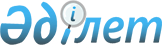 О выделении средств из резерва Правительства Республики Казахстан
					
			Утративший силу
			
			
		
					Постановление Правительства Республики Казахстан от 5 августа 2014 года № 872. Утратило силу постановлением Правительства Республики Казахстан от 19 декабря 2014 года № 1355

      Сноска. Утратило силу постановлением Правительства РК от 19.12.2014 № 1355.      В соответствии с Законом Республики Казахстан от 3 декабря 2013 года «О республиканском бюджете на 2014 - 2016 годы» и постановлением Правительства Республики Казахстан от 26 февраля 2009 года № 220 «Об утверждении Правил исполнения бюджета и его кассового обслуживания» Правительство Республики Казахстан ПОСТАНОВЛЯЕТ:



      1. Выделить Министерству внутренних дел Республики Казахстан из резерва Правительства Республики Казахстан, предусмотренного в республиканском бюджете на 2014 год на неотложные затраты, средства в сумме 196419720 (сто девяносто шесть миллионов четыреста девятнадцать тысяч семьсот двадцать) тенге для перечисления акимату Костанайской области в виде целевых трансфертов на развитие для строительства ограждающей дамбы по правому берегу реки Аят, село Тарановское Тарановского района.

      Сноска. Пункт 1 в редакции постановления Правительства РК от 18.09.2014 № 985.



      2. Министерству финансов Республики Казахстан обеспечить контроль за целевым использованием выделенных средств.



      3. Акимату Костанайской области в срок до 10 ноября 2014 года представить в Министерство внутренних дел Республики Казахстан отчет по целевому использованию выделенных средств.

      Сноска. Пункт 3 в редакции постановления Правительства РК от 18.09.2014 № 985.



      4. Настоящее постановление вводится в действие со дня его подписания.      Премьер-Министр

      Республики Казахстан                       К. Масимов
					© 2012. РГП на ПХВ «Институт законодательства и правовой информации Республики Казахстан» Министерства юстиции Республики Казахстан
				